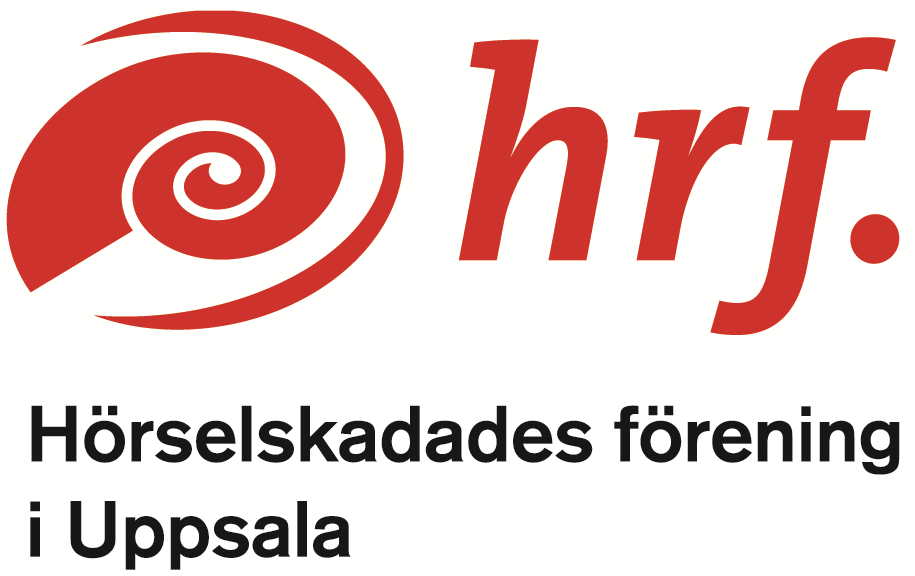 Ansökan om medel från 
Johan Söderhjelms minnesfondAnsökningstillfällen: 30 april och 31 oktoberUppgifter om sökande:Är medlem i:   	 HRF          UH	 Annan hörselorganisation: 	Hörselstatus:    Hörselnedsättning    	 Tinnitus      Annat: 		Markera med kryss (X) vilket ändamål ansökan avser och ange aktuell information.Se kriterier och information på nästa sida.Kriterier och informationAnsökan samt ev bilagor sänds via post till: 
HRF Hörselskadades förening, Kungsgatan 64, 75341 Uppsalaeller via e-post till :  uppsala@forening.hrf.seBilagorSökande som inte är medlem i HRF ska bifoga läkarintyg/motsvarande på hörselskada. BehörighetSökande ska vara hörselskadad eller anhörig till hörselskadad (endast för alternativet TS/TSS-utbildning)Sökande ska vara skriven i Uppsala län.BegränsningBidrag utgår inte till ändamål som regelmässigt tillgodoses av allmänna medel.Utdelning 
Medel delas ut årligen. HRFs styrelse beslutar om mottagare av fondmedel. TidsaspekterAnsökningar behandlas två ggr per år, efter 30/4 respektive 31/10. Beslut delges sökanden inom en månad.Belopp
Utdelat belopp kan delas mellan en eller flera mottagare och maximalt uppgå till 50 000 kr per år, varav max halva beloppet delas ut 30/4. PersonuppgifterVi behandlar personuppgifter i enlighet med gällande lagstiftning. Det innebär att föreningen sparar dina personuppgifter så länge som uppgifterna behövs för att uppfylla de ändamål som uppgifterna samlades in för. Uppgifterna kan också sparas under den tid som krävs enligt lag, till exempel bokföringslagen, där räkenskaper måste sparas i minst sju år. Se övrig information i föreningens integritetspolicy som kan beställas eller läsas på www.hrf.se/uppsala.NamnAdressTelefonE-postPerson-nummerMöjliggöra deltagande i lägervistelse eller utbildning, t ex resekostnader, avgifter, kursmaterial. Vid behov av prioritering ska barn och ungdomar prioriteras före vuxna.Ange datum och namn på utbildning/läger: Ange vilken typ av kostnad bidraget avser: Hjälpmedel som underlättar i allmänna kommunikationenAnge vilket hjälpmedel inköpet avser:TSS- eller TS-utbildningAnge datum och namn på utbildningen:  Söker i egenskap av         anhörig            hörselskadadSökt belopp:Om bidrag även är sökt från annan fond, ange vilken och belopp:DatumUnderskriftNamnförtydligande